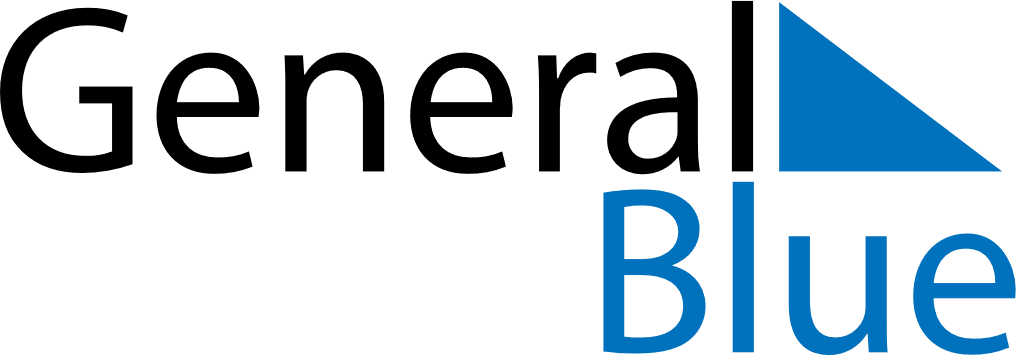 January 2021January 2021January 2021EthiopiaEthiopiaSUNMONTUEWEDTHUFRISAT123456789Christmas Day1011121314151617181920212223Epiphany2425262728293031